Danske Handicaporganisationer – Odense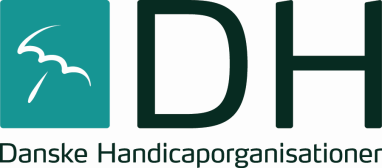 v/ formand  Grævlingløkken 36D, 5210 Odense NVTelefon: 4034 3527. E-mail: malling@post.tdcadsl.dkHjemmeside: www.handicap.dk/lokalt/dsi-odense.dkReferatFU - mødeOnsdag, den 15. februar 2017 kl. 19DH-Odense lokale i Seniorhuset i Odense.Mødedeltagere: Birthe Malling (Muskelsvindfonden), Keld Nielsen (Dansk Blindesamfund), Birthe Bjerre (UlykkesPatientForeningen og PolioForeningen), Nina Breilich (UlykkesPatientForeningen og PolioForeningen), Rene Henriksen (Scleroseforeningen), Arne Hansen (Hjernesagen) og Sven Uglebjerg (LEV).Godkendelse af dagsordenen: Dagsordenen blev godkendt.Orientering ved formand Birthe Malling.Godt Nytår og tak for blomster.Opmærksomheden blev henledt på møder om Thomas B. Thriges Gade projektet mødeindkaldelse og emne kommer senere.Primo marts er der et arrangement på Dalumvej.Trafikgruppen har møde primo marts og vi skal være opmærksom på at Odense klinker ikke er velegnede til belægning hvor fodgængere skal færdes – de er glatte og bliver meget glatte i fugtig vejr!Det centrale handicapråd: Der har været årsmøde: Programmet var tyndt, hvorfor udbyttet ikke var ret stort.Der var store forventninger til et emne om fordomme om handicappede på arbejdsmarkedet, det blev til et overordnet foredrag om det man vidste og ikke beretninger fra handicappedes møde med fordomme på arbejdsmarkedet på et praktisk plan.Der har været nytårskur og afskeds reception i Odense kommune.  	Årsmøde/Handlingsplan.Handlingsplanen udsendes i renskrevet form.Peter Julius orienteres om årsmødet.Årsregnskabet udsendes til alle.Vi bliver ca. 20 deltagere til årsmødet i DH-Odense.Vi må desværre konstatere, at ikke mange af handicapforeningerne er repræsenteret på årsmødet. Mange har telefonisk tilkendegivet, at de var interesseret og ville komme; men fremmødet formodes ikke at blive større end det plejer.Vi må ligeledes desværre konstatere, at vores adresseliste over handicapforeninger ikke er opdateret med hensyn til hvem der er formand, næstformand og foreningens repræsentant i DH-Odenses bestyrelse.Efter årsmødet vil Sven Uglebjerg gerne kontakte alle foreninger for at få vores adresseliste opdateret.Reception.Birthe Mallings 20 års jubilæum reception afholdes: torsdag, den 27. april 2017 på Café Clara i tidsrummet 15 – 17.Peter Julius vil gerne være konference.DH-Odense afholder receptionen for Birthe Malling og der er søgt økonomiske midler fra DH centralt til afholdelse af receptionen.Der skal udarbejdes en spændende invitation.Valgmøde.DH-Odense afholder valgmøde den 30. marts 2017 i anledning af kommunevalget i november 2017. Følgende spidskandidater kommer:Peter Rahbæk Juel	Socialdemokratiet 	liste AJane Jegind	Venstre	liste VSøren Windell	Konservative	liste CBrian Dybro	SF	liste F Susanne Ursula Crawley Larsen	Radikale Venstre	liste BBrian Skov Nielsen	Enhedslisten	liste ØVi tager kontakt til Dansk Folkeparti, da de mangler på listen.Peter Julius vil gerne være mødeleder.Datoer for 2017.Lørdag, den 25. februar kl. 11.30 - Årsmøde i DH-Odense.Mandag, den 13. marts kl. 19 – FU møde.Torsdag, den 4. maj kl. 19 – FU møde.Mandag, den 29. maj kl. 17.30 – FU møde.Mandag, den 29. maj kl. 19 – Bestyrelsesmøde.Mandag, den 19. juni kl. 19 – FU møde.Mandag, den 4. september kl. 19 – FU møde.Mandag, den 23. oktober kl. 17.30 – FU møde.Mandag, den 23. oktober kl. 19 – Bestyrelsesmøde.Mandag, den 27. november kl. 19 – FU møde.Mandag, den 11. december kl. 18 – Julemiddag.Folder gratis, brochurer.DH-Odense skal lave deres egen brochure, da handicaprådet ikke vil være med i en fælles brochure. Folderes skal opdateres og vi skal finde et passende billede.Det er ligeledes et problem, at finde nogen der vil mangfoldiggøre folderen gratis.Keld Nielsen vil gerne printe folderen, når den er klar.Handicaprådsmøde/høringssvar.Der efterlyses retningslinier for høringssvar i relation til handicaprådet.Diskussion om muligheden for at involverer organisations medlemmer udenfor handicaprådet i udarbejdelsen af høringssvar. Det er kun en begrænset mulighed, da mange af de problemstillinger der skal udarbejdes et høringssvar om, skal holdes indenfor handicaprådets rammer.Problemstillingen bliver snarest muligt diskuteret på handicaprådets FU.Budget.Diskussion om mulige besparelser på DH-Odenses budget; men det bliver svært, da mange omkostninger er reduceret til et minimum og yderligere reduktion vil være uacceptabelt. Kørsel godtgørelserne er for eksempel til den lave takst, derfor vi har sparet mange penge.Seniorhus.Der afholdes Seniorhusdag, den 23. februar kl. 14 – 20. Det er planlagt som et erfaring udvekslings møde alle for de foreninger der benytter Seniorhuset; derfor er alle foreninger inviteret. Nina Breilich og Sven Uglebjerg deltager fra DH-Odense.Der er generalforsamling i Seniorhuset den 23. marts.Der kommer teleslynge i DH-Odenses mødelokale.Bordet rundt.Rene Henriksen:Har været til møde på hjælpemiddeldepotet og kunne berette: at der kommer nye og bedre puder til kørestolene.at der kommer chip på alle hjælpe midler, da der forsvinder for mange hjælpemidler hos borgerne.Nina Breilich:Tilgængelighed:Odense Teater: Det er svært for gangbesværede og kørestolsbrugere at benytte restauranten, da der er en lille niveauforskel på tre trappetrin, der skal forceres for at komme op i restauranten.Musikbiblioteket er i flere niveauer og derimellem er der trapper, der ikke kan passeres af gangbesværede og kørestolsbrugere.Odeons tilgængelighed afprøves til generalprøven på åbningsarrangementet, hvor Nina Breilich er inviteret.Veganer restaurant: På toiletterne er de automatiske dispensere til sæbe, vand og desinfektion udskiftet til håndbetjente greb. Det kan dog være et problem for gigtpatienter.Affaldscontainer problemet ved nybyggeri i Thomas B. Thriges Gade projektet skulle være under behandling hos arkitekten, vi afventer svar.Havnebusser: Det er svært for gangbesværede og kørestolsbrugere at bruge de offentlige busser.Birthe Bjerre:Tarup Gl. Præstegård: Regnskabet for 2016 viste et lille overskudDer mangler stadig et medlem til bestyrelsen.Birthe Malling:Børne- og Socialminister Mai Mercado bør inviteres til et bestyrelsesmødeEventuelt.Birthe Malling:Mindre administration og mødeaktivitet ved udskiftning af handicapbil.